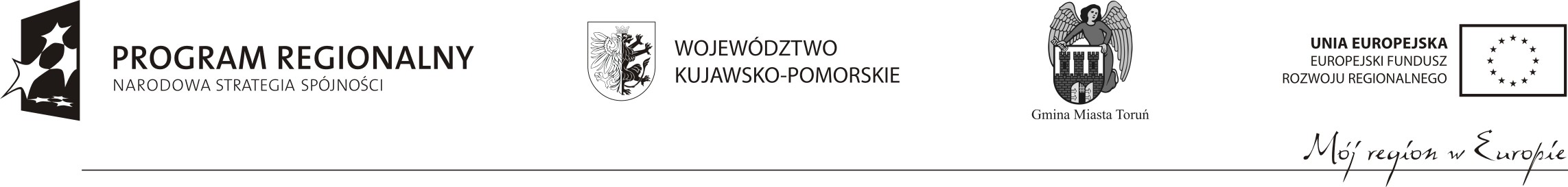 UMOWA o świadczenie usług nr ______________zawarta w dniu ______________________ r.pomiędzy: Centrum Kulturalno–Kongresowym Jordanki, ul. Wały gen. Sikorskiego 8, 
87–100 Toruń, NIP: 9562303383 REGON: 341431434 wpisaną do Rejestru Przedsiębiorców przez Sąd Rejonowy w Toruniu VII Wydział Gospodarczy Krajowego Rejestru Sądowego, za numerem 0000463590 kapitał zakładowy: 4.059.000,00 zł, reprezentowaną przez Zarząd w składzie:Grzegorz Grabowski – Prezes Zarządua_________ zwanym dalej WykonawcąNiniejsza umowa zostaje zawarta w rezultacie dokonania przez Zamawiającego udzielenia Wykonawcy zamówienia publicznego, w wyniku przetargu nieograniczonego pn.: „Usługa ochrony fizycznej Centrum Kulturalno – Kongresowego Jordanki w Toruniu”, na podstawie ustawy z dn. 29.01.2004 r. Prawo zamówień publicznych (t.j. Dz. U. z 2015 r. poz. 2164 t.j. ze zm.)§1Zamawiający zleca, a Wykonawca przyjmuje do wykonania przedmiot umowy polegający na  ochronie fizycznej Centrum Kulturalno – Kongresowego Jordanki w Toruniu.Przedmiot umowy zostanie wykonany na podstawie Szczegółowego Opisu Przedmiotu Zamówienia, który uważany jest za integralną część niniejszej umowy.§2Wykonawca oświadcza, że jest uprawniony oraz posiada niezbędne kwalifikacje i zasoby do pełnej realizacji przedmiotu umowy.Wykonawca zobowiązuje się do wykonywania umowy w terminie od dnia 1 stycznia 2017 r. do 31 grudnia 2017 r.Wykonawca, po zakończeniu realizacji zamówienia zobowiązany jest do uporządkowania terenu na którym wykonywał zamówienie oraz do utylizacji odpadów we własnym zakresie. §3Wykonawca oświadcza, że będzie wykonywał prace przy udziale podwykonawców w następującym zakresie _______________. Do zawarcia umowy z podwykonawcą wymagana jest zgoda Zamawiającego. Dokumentację przebiegu służby pracowników ochrony oraz potwierdzenie korespondencji stanowić będzie dokumentacja ochronna, w szczególności „Książka przebiegu służby”, prowadzona przez Wykonawcę. „Książka przebiegu służby” będzie udostępniona do wglądu i dokonywania wpisów na każde życzenie Zamawiającego.Zamawiający uprawniony jest do kontroli prawidłowości wykonywania umowy w każdym momencie, bez ograniczeń ilościowych przez cały okres obowiązywania umowy. Kontrola dotyczy także sprawdzania czasu przyjazdu grupy interwencyjnej. Wykonawca w toku realizacji umowy zobowiązany jest do jej wykonywania z należytą starannością, wynikającą z zawodowego charakteru jego działalności. Wykonawca (w tym osoby które zatrudnia w celu realizacji umowy) zobowiązany jest do zachowania w tajemnicy wszystkich informacji mających wpływ na stan chronionego obiektu. Obowiązek zachowania tajemnicy pozostaje w mocy także po rozwiązaniu lub wygaśnięciu niniejszej umowy. W ramach świadczonej usługi Wykonawca zobowiązany jest do zapewnienia patroli interwencyjnych uzbrojonych w broń palną i środki przymusu bezpośredniego. Maksymalny czas dojazdu patrolu interwencyjnego do obiektu Wielofunkcyjnej Sali Koncertowej i pojawienia się na miejscu zagrożenia nie może przekraczać 10 min. w porze nocnej i 15 min w porze dziennej od momentu zgłoszenia. Za porę nocną uważa się godziny od 23 do 7.Wykonawca zobowiązany jest do zatrudnienia na podstawie umowy o pracę, w pełnym wymiarze czasu pracy, osoby wskazanej w opisie przedmiotu zamówienia. Specyfikacja istotnych warunków zamówienia, w tym w szczególności opis przedmiotu zamówienia stanowią integralną część niniejszej umowy.§4Z tytułu wykonania zamówienia Zamawiający zapłaci Wykonawcy wynagrodzenie w wysokości _____________ zł brutto.Wynagrodzenie to zostało wyliczone w następujący sposób:a) 365 dni x 72 roboczogodziny na dobę  x _______ stawka godzinowa.Wynagrodzenie jest płatne miesięcznie w wysokości ___________ zł brutto za każdą roboczogodzinę. Wynagrodzenie o którym mowa w ust. 1 uwzględnia podatek od towarów i usług w ustawowej wysokości, jak również wszelkie inne opłaty podatki oraz pozostałe koszty związane z realizacją zamówienia. Wynagrodzenie będzie płatne na podstawie faktury wystawianej z dołu po zakończeniu miesiąca kalendarzowego. Termin płatności faktury VAT wynosi ________ dni od dnia przedłożenia Zamawiającemu prawidłowo wystawionej faktury VAT. Do dokonania płatności niezbędne jest przedłożenie przez Wykonawcę prawidłowo wystawionej faktury VAT, podstawą do wystawienia faktury VAT będzie potwierdzenie należytego wykonania usługi wystawione przez Zamawiającego. §5Zamawiający może żądać od Wykonawcy kar umownych za:Każdy wypadek niepojawienia się pracownika przeznaczonego do pełnienia służby, przy czym przez niepojawienie się pracownika rozumie się także pojawienie się pracownika spoza zespołu zaakceptowanego przez Zamawiającego, pojawienie się pracownika nieprzewidzianego w grafiku, bądź przybycie pracownika z opóźnieniem przekraczającym 15 minut – 200 zł za każdy przypadek. Brak komunikatywnej znajomości języka angielskiego przez pracownika delegowanego do pracy na posterunkach (moduł M1 oraz parking) – 200 zł za każdy przypadek. Opóźnienie w pojawieniu się wyposażonego zgodnie z umową patrolu interwencyjnego po zgłoszeniu o którym mowa w §3 ust. 7 – 200 zł za każdą minutę opóźnienia.Niezgodny z umową ubiór pracowników - 100 zł za każdego pracownika. Odstąpienie od całości lub niewykonanej części umowy z przyczyn zależnych od Wykonawcy w wysokości 20 % wynagrodzenia brutto określonego w § 4 ust.1. Zamawiający zastrzega sobie prawo dochodzenia odszkodowania uzupełniającego na zasadach ogólnych.§6Zamawiającemu przysługuje prawo do odstąpienia od umowy w przypadku, gdy:1) wystąpi istotna zmiana  okoliczności powodująca, że wykonanie umowy nie leży w interesie publicznym, czego nie można było przewidzieć w chwili zawarcia umowy,2) chociażby część majątku Wykonawcy zostanie zajęta w postępowaniu egzekucyjnym (każde kolejne zajęcie  stanowi niezależną przesłankę odstąpienia) o ile zajęcie uniemożliwia lub utrudnia realizację umowy,3) zostanie zgłoszony wniosek o ogłoszenie upadłości  firmy Wykonawcy, chyba że wniosek ten jest nieuzasadniony i został zgłoszony w złej wierze  (Wykonawca zobowiązany jest zawiadomić Zamawiającego o każdym pogorszeniu swojej sytuacji finansowej uzasadniającej  zgłoszenie wniosku o upadłość oraz o zgłoszeniu lub wpłynięciu wniosku o upadłość w terminie 7 dni od wystąpienia tych okoliczności), 4) Wykonawca nie rozpoczął realizacji zamówienia bez uzasadnionych przyczyn oraz nie kontynuuje ich pomimo wezwania Zamawiającego złożonego na piśmie,5) Co najmniej dwukrotnie wystąpiły przesłanki do naliczenia kar umownych, niezależnie od ich naliczenia przez Zamawiającego,6) Wykonawca posługuje się przy realizacji przedmiotu zamówienia podwykonawcami niezgłoszonymi Zamawiającemu bądź nie zaakceptowanymi przez Zamawiającego. 7) Wykonawca nie przedłożył polisy ubezpieczeniowej w terminie o którym mowa §8 ust. 2. Niezależnie od powyższego Zamawiającemu przysługuje prawo jednostronnego odstąpienia od części umowy, bez wskazania przyczyn. Wykonawcy w takim przypadku przysługuje wyłącznie roszczenie o dotychczas poniesione i udokumentowane koszty związane z realizacją tej części zamówienia. Odstąpienie od umowy może nastąpić w terminie 180 dni od dnia zaistnienia przesłanek do odstąpienia. Zamawiającemu przysługuje prawo do rozwiązania niniejszej umowy z zachowaniem jednomiesięcznego okresu wypowiedzenia, ze skutkiem na koniec miesiąca kalendarzowego. §7Wykonawca wniósł zabezpieczenie należytego wykonania umowy w wysokości ____________ w formie pieniądzaZabezpieczenie zostanie zwrócone w terminie 30 dni od dnia zakończenia obowiązywania umowy, pod warunkiem prawidłowego jej wykonania. §8Wykonawca w toku realizacji umowy zobowiązany jest do posiadania polisy ubezpieczenia od odpowiedzialności cywilnej obejmującej świadczone przez niego na rzecz Zamawiającego usługi w wysokości min. 500.000 zł.W przypadku wygaśnięcia dotychczasowej polisy Wykonawca zobowiązany jest do przedłożenia nowej polisy na co najmniej 7 dni przez terminem wygaśnięcia obecnej polisy.§9W przypadkach przewidzianych w umowie dopuszcza się wprowadzenie zmian za zgodą stron umowy.Zmiany mogą być inicjowane przez Zamawiającego lub przez Wykonawcę.Dopuszczalne jest dokonanie zmian umowy:jeżeli zmiana umowy będzie korzystna dla Zamawiającego i 
w szczególności dotyczyć będzie:zmiany ilości osób (roboczogodzin) przeznaczonych do pełnienia służby i wskutek tego zmiany wynagrodzenia Wykonawcy,zmiany sposobu pełnienia służby i wskutek tego zmiany wynagrodzenia Wykonawcyzamiany obowiązków stron przewidzianych w  Opisie Przedmiotu Zamówienia, innych nie wymienionych zmian korzystnych dla Zamawiającego,jeżeli zmiana umowy dotyczyć będzie zmiany składu osobowego przedstawicieli stronjeżeli zmiana dotyczyć będzie zakresu powierzonego do wykonania podwykonawcomDo każdej propozycji zmiany, inicjujący zmianę przedstawi: opis propozycji zmiany, w tym wpływ na terminy wykonania,uzasadnienie zmiany,obliczenia uzasadniające ewentualną zmianę wynagrodzenia.W przypadku zmiany: 1)   stawki podatku od towarów i usług,2)   wysokości minimalnego wynagrodzenia za pracę ustalonego na podstawie art. 2 ust. 3-5 ustawy z dnia 10 października 2002 r. o minimalnym wynagrodzeniu za pracę,3)   zasad podlegania ubezpieczeniom społecznym lub ubezpieczeniu zdrowotnemu lub wysokości stawki składki na ubezpieczenia społeczne lub zdrowotnejeżeli zmiany te będą miały wpływ na koszty wykonania zamówienia przez wykonawcę, Wykonawca może zwrócić się do Zamawiającego z wnioskiem o zmianę wynagrodzenia. W przypadku gdy Zamawiający uzna wniosek za zasadny strony podejmą negocjacje w celu zmiany wysokości wynagrodzenia Wykonawcy. §10Wszelkie zmiany i uzupełnienia niniejszej umowy oraz załączników, stanowiących integralną części umowy dla swojej ważności wymagają pisemnego aneksu.Wszelkie oświadczenia, uzgodnienia, powiadomienia, żądania stron będą sporządzane w języku polskim i będą doręczane listem poleconym, kurierem lub osobiście na adresy podane poniżej:   dla Wykonawcy:Do rąk:  ____________________________dla Zamawiającego:Do rąk:  Centrum Kulturalno–Kongresowe JordankiAdres: 87-100  Toruń, Aleja Solidarności 1-3,z zastrzeżeniem, że Strony mogą także doręczać oświadczenia, uzgodnienia, powiadomienia, żądania stron na adres: e-mail Zamawiającego: biuro@jordanki.torun.pl i adres e-mail Wykonawcy:   _______________lub fax. Wykonawcy: _________________,  ze skutkiem na dzień wysłania poczty e-mail lub faxu przez Strony pod warunkiem, że zostanie ona wysłana do godziny 18.00 czasu polskiego w dniu roboczym i potwierdzona listem poleconym nadanym najpóźniej następnego dnia roboczego.        W przypadku nadania korespondencji na inny adres uważa się, że została ona doręczona z chwilą dostarczenia na adres wymieniony w ust. 2. W sprawach nieuregulowanych niniejszą umową stosuje się przepisy Kodeksu cywilnego i prawa zamówień publicznych.Przelew praw i obowiązków z niniejszej umowy przez Wykonawcę wymaga zgody Zamawiającego. Rozstrzyganie sporów wynikłych przy wykonywaniu niniejszej umowy strony zgodnie poddają Sądowi właściwemu miejscowo dla Zamawiającego.  §11Umowa zostaje sporządzona w 2 jednobrzmiących egzemplarzach, po 1 egzemplarzu dla każdej ze stron.